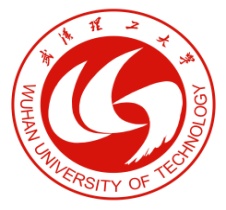 武汉理工大学研究生联合培养基地评估报告书   基地名称：                                       基地地址：                                       所属学院：                                       校内负责人：                                       联系电话：                                       电子邮箱：                                    武汉理工大学研究生院  制二O二O年六月填写说明    一、填写本表前，应先仔细阅读《武汉理工大学研究生联合培养基地评估细则》有关文件，务必实事求是填写。    二、本表作为武汉理工大学研究生联合培养基地的评估审查之用，一式三份，经学院审核后报送研究生院。    三、填写本表栏目时，如需要，可加附页。一、基地基本情况二、基地科研与研究生联合培养情况三、自我评估四、评估意见基地名称技术领域（行业）单位类型国有企业（ ）、民营企业（ ）、科研机构（ ）、行政事业单位（ ）、其他（ ）国有企业（ ）、民营企业（ ）、科研机构（ ）、行政事业单位（ ）、其他（ ）国有企业（ ）、民营企业（ ）、科研机构（ ）、行政事业单位（ ）、其他（ ）国有企业（ ）、民营企业（ ）、科研机构（ ）、行政事业单位（ ）、其他（ ）国有企业（ ）、民营企业（ ）、科研机构（ ）、行政事业单位（ ）、其他（ ）国有企业（ ）、民营企业（ ）、科研机构（ ）、行政事业单位（ ）、其他（ ）是否上市上市时间上市时间上市公司名称主导产品技术水平国际领先（ ）、国内领先（ ）、省内领先（ ）国际领先（ ）、国内领先（ ）、省内领先（ ）国际领先（ ）、国内领先（ ）、省内领先（ ）国际领先（ ）、国内领先（ ）、省内领先（ ）国际领先（ ）、国内领先（ ）、省内领先（ ）国际领先（ ）、国内领先（ ）、省内领先（ ）近3年经营情况年度销售收入（万元）销售收入（万元）利润（万元）利润（万元）纳税（万元）近3年经营情况近3年经营情况近3年经营情况企业科研人员（人数）博士硕士企业科研人员（人数）高级职称中级职称近3年科研情况年度立项科研项目数经费（万元）成效成效近3年科研情况近3年科研情况近3年科研情况近3年与我校联合培养研究生情况年度年度年度联合培养研究生数联合培养研究生数近3年与我校联合培养研究生情况近3年与我校联合培养研究生情况近3年与我校联合培养研究生情况1、基地的基本条件（包含生活学习条件，项目合作情况以及企业导师的配备情况。已完成定级的基地填写2019年6月至今新增条件情况）1、基地的基本条件（包含生活学习条件，项目合作情况以及企业导师的配备情况。已完成定级的基地填写2019年6月至今新增条件情况）1、基地的基本条件（包含生活学习条件，项目合作情况以及企业导师的配备情况。已完成定级的基地填写2019年6月至今新增条件情况）1、基地的基本条件（包含生活学习条件，项目合作情况以及企业导师的配备情况。已完成定级的基地填写2019年6月至今新增条件情况）1、基地的基本条件（包含生活学习条件，项目合作情况以及企业导师的配备情况。已完成定级的基地填写2019年6月至今新增条件情况）2、基地各项制度建设情况（包含各研究生培养单位的重视程度、组织机构建设、规章制度的落实以及管理运行的机制。已完成定级的基地填写2019年6月至今新增条件情况）2、基地各项制度建设情况（包含各研究生培养单位的重视程度、组织机构建设、规章制度的落实以及管理运行的机制。已完成定级的基地填写2019年6月至今新增条件情况）2、基地各项制度建设情况（包含各研究生培养单位的重视程度、组织机构建设、规章制度的落实以及管理运行的机制。已完成定级的基地填写2019年6月至今新增条件情况）2、基地各项制度建设情况（包含各研究生培养单位的重视程度、组织机构建设、规章制度的落实以及管理运行的机制。已完成定级的基地填写2019年6月至今新增条件情况）2、基地各项制度建设情况（包含各研究生培养单位的重视程度、组织机构建设、规章制度的落实以及管理运行的机制。已完成定级的基地填写2019年6月至今新增条件情况）3、研究生培养过程管理（包含进入基地研究生基本情况、参与项目情况、培养方案制定、课程的设置以及实践考核情况等。首次参加评估的需填写自开展联合培养以来的情况，已完成定级的基地填写2019年6月至今新增条件情况。）3、研究生培养过程管理（包含进入基地研究生基本情况、参与项目情况、培养方案制定、课程的设置以及实践考核情况等。首次参加评估的需填写自开展联合培养以来的情况，已完成定级的基地填写2019年6月至今新增条件情况。）3、研究生培养过程管理（包含进入基地研究生基本情况、参与项目情况、培养方案制定、课程的设置以及实践考核情况等。首次参加评估的需填写自开展联合培养以来的情况，已完成定级的基地填写2019年6月至今新增条件情况。）3、研究生培养过程管理（包含进入基地研究生基本情况、参与项目情况、培养方案制定、课程的设置以及实践考核情况等。首次参加评估的需填写自开展联合培养以来的情况，已完成定级的基地填写2019年6月至今新增条件情况。）3、研究生培养过程管理（包含进入基地研究生基本情况、参与项目情况、培养方案制定、课程的设置以及实践考核情况等。首次参加评估的需填写自开展联合培养以来的情况，已完成定级的基地填写2019年6月至今新增条件情况。）4、培养成果（包含参与项目的完成情况、发表论文及专著情况、获得发明专利、软件著作权等。首次参加评估的需填写自开展联合培养以来的情况，已完成定级的基地填写2019年6月至今新增情况。）4、培养成果（包含参与项目的完成情况、发表论文及专著情况、获得发明专利、软件著作权等。首次参加评估的需填写自开展联合培养以来的情况，已完成定级的基地填写2019年6月至今新增情况。）4、培养成果（包含参与项目的完成情况、发表论文及专著情况、获得发明专利、软件著作权等。首次参加评估的需填写自开展联合培养以来的情况，已完成定级的基地填写2019年6月至今新增情况。）4、培养成果（包含参与项目的完成情况、发表论文及专著情况、获得发明专利、软件著作权等。首次参加评估的需填写自开展联合培养以来的情况，已完成定级的基地填写2019年6月至今新增情况。）4、培养成果（包含参与项目的完成情况、发表论文及专著情况、获得发明专利、软件著作权等。首次参加评估的需填写自开展联合培养以来的情况，已完成定级的基地填写2019年6月至今新增情况。）参与或完成项目情况参与或完成项目情况参与或完成项目情况参与或完成项目情况参与或完成项目情况项目名称项目等级参与学生经费（万元）项目状态省部级/市县级/企业完成/进行发表论文、专著情况发表论文、专著情况发表论文、专著情况发表论文、专著情况发表论文、专著情况论文、专著名称论文等级发表刊物及时间发表人发表人SCI/EI/其他发明专利及软件著作权发明专利及软件著作权发明专利及软件著作权发明专利及软件著作权发明专利及软件著作权项目名称申报类型申报时间申报人申报人发明专利/实用新型专利/外观设计专利/软件著作权5、基地建设中的特色及创新点5、基地建设中的特色及创新点5、基地建设中的特色及创新点5、基地建设中的特色及创新点5、基地建设中的特色及创新点6、存在的问题及对基地建设的意见建议6、存在的问题及对基地建设的意见建议6、存在的问题及对基地建设的意见建议6、存在的问题及对基地建设的意见建议6、存在的问题及对基地建设的意见建议7、下一步的发展规划7、下一步的发展规划7、下一步的发展规划7、下一步的发展规划7、下一步的发展规划8、其他需要说明的问题8、其他需要说明的问题8、其他需要说明的问题8、其他需要说明的问题8、其他需要说明的问题1、企业意见：（1）通过项目合作是否为企业带来效益增长；（2）企业满意度；（3）企业对校企联合培养的意见建议。是否为企业带来效益增长：是（  ）、否（  ）满意度：满意（  ）、比较满意（  ）、不满意（  ）企业的意见建议：               企业负责人签字:          企业盖章                                        年   月   日2、所属单位评估意见：                主管领导签字：                                                      年  月  日3、专家评审意见：评定等级：优秀（  ）、合格（  ）、不合格（  ）              专家组组长签字：                                                     年  月  日 4、研究生院审核意见                   主管领导签字：                                        年  月   日